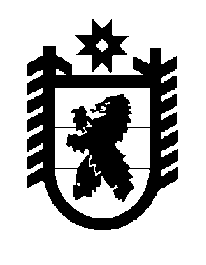 Российская Федерация Республика Карелия    ПРАВИТЕЛЬСТВО РЕСПУБЛИКИ КАРЕЛИЯРАСПОРЯЖЕНИЕот  26 сентября 2016 года № 746р-Пг. Петрозаводск В целях обеспечения бесперебойного функционирования систем автоматической фото-, видеофиксации нарушений правил дорожного движения на территории Республики Карелия, на основании статьи 72 Бюджетного кодекса Российской Федерации и постановления Правитель-ства Республики Карелия от 1 июля 2014 года № 208-П «Об утверждении Правил принятия решений о заключении государственных контрактов на поставку товаров, выполнение работ, оказание услуг для обеспечения нужд Республики Карелия на срок, превышающий срок действия утвержденных лимитов бюджетных обязательств»:1. Заключить государственный контракт на оказание услуг по обеспечению функционирования передвижных и стационарных комплексов для фото-, видеофиксации нарушений правил дорожного движения.2. Определить:предельный срок выполнения работ по государственному контракту  – 31 декабря 2017 года;источник финансирования расходов – Дорожный фонд Республики Карелия;главного распорядителя средств – Государственный комитет Респуб-лики Карелия по дорожному хозяйству, транспорту и связи;государственного заказчика – казенное учреждение Республики Карелия «Управление автомобильных дорог Республики Карелия»;  предельный  объем  средств  на  выполнение  государственного контракта – 22 115 000,00 рубля, в том числе по годам:2016 год – 100 000,00 рубля;2017 год – 22 015 000,00 рубля.           Глава Республики Карелия                                                                  А.П. Худилайнен   